Homework: Line Segments and AnglesThe Basics Directions: Illustrate the following.1. 	X is the midpoint of 				2.	 is a ⊥ bisector of 3.	<ABC and <CBD are linear pairs			4.	Line d is an angle bisector of < LMN5.						6. 	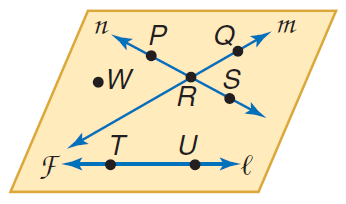 Directions: Refer to the figure.7. 	Name a line that contains point P.8. 	Name the plane containing lines n and m.9. 	Name the intersection of lines n and m.10.	 Name a point not contained in line l, m, or n.11. 	What is another name for line n?12. 	Does line l intersect line m or line n? Explain. 